WHAT IS BIOMEDICAL INFORMATICS?Informatics is the science of information. Biomedical Informatics deals with the study of rapidly growing biomedical databases and their role in medical diagnosis, patient care, and biomedical research.City Tech’s Biomedical Informatics program is an interdisciplinary major, formed by the intersection of biological sciences, healthcare, computing, and computer systems.The need for graduates is growing faster than many technology fields, according to recent government projections.WHAT CAN YOU DO WITH A BS DEGREE IN BIOMEDICAL INFORMATICS?Graduates can work in:hospitals and clinicsbiotech and health informatics companiespharmaceutical companiespublic health organizationsresearch institutesGraduates can become:bioinformaticianshealth information techniciansclinical data & software specialistshealth record specialists and systems analystsresearch techniciansGraduates can pursue advanced degrees inmedical schoolhealthcare professionsmasters  and doctoral programsPROGRAM HIGHLIGHTSCity Tech is the only college to offer this degree in the City University of New York system.City Tech is among the first in the nation to offer a truly integrated Biomedical Informatics degree at the bachelors level.BS program provides:education in advanced biology and biomedical scienceexperience with computer systems and applied math techniquesknowledge of healthcare data systems and managementtraining in bioinformatics and medical informaticsPre-Med option is possible with a well-planned sequence of courses.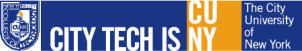 Modified by DS, Mar 2015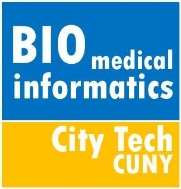 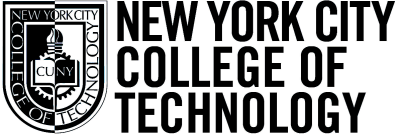 FOR STUDENTS WHO ENTEREDFALL 2013 and SPRING 2014FOR MORE INFORMATION, CONTACT:Dr. Davida S. Smyth, Program CoordinatorBiological Sciences DepartmentP-410, New York City College of Technology300 Jay Street, Brooklyn, NY 11201Email: DSmyth@citytech.cuny.eduCOURSE REQUIREMENTSI.  Pathways Gen Ed CoursesThese requirements apply to students entering City Tech in Fall 2013 or Spring 2014; students enrolled before Fall 2013 or after Fall 2014 must follow different requirements. Please consult with BIB advisor to discuss your specific Gen Ed requirements.Required Core (recommended courses)†Flexible Core (recommended courses)†College Option (recommended courses)††Students are strongly urged to fulfill their CUNY Pathways General Education requirements using these “double-duty” courses that also fulfill degree requirements.II.  BIO and Molecular Bioinformatics CoursesIII.  Computer and Healthcare Informatics CoursesIV.  Internship/Research CourseV.  Additional Required CoursesVI.  ElectivesChoose courses from the following list to bring total credits to 120. The choice of electives, to be made in close consultation with the Program Coordinator or Academic Advisor, should ideally reflect the student’s interests, post-baccalaureate study plans, and career goals.Science and Health Professions Elective AreaBiochemistry, BIO 3601 – 4 creditsNutrition, BIO 3524 – 2		General Chemistry I, CHEM 1110 – 4General Chemistry II, CHEM 1210 – 4Organic Chemistry I, CHEM 2223 – 5Organic Chemistry II, CHEM 2323 – 5Physics 1.3, PHYS 1441 – 5Physics 2.3, PHYS 1442 – 5Health Services Management II, HSA 3602 – 3Legal Aspects of Health Care, HSA 3560 – 3Health Care Finance & Acct. Mgmt.  HSA 3630 – 3Computation and Computer Systems Elective AreaOperating Systems Fundamentals, CST 1215 – 3Networking Fundamentals, CST 2307 – 3Web Programming I, CST 2309 – 3Intro to Syst Analysis and Design, CST 2406 – 3Web Programming II, CST 2409 – 3C++ Programming Part II, CST 3503 – 3Design of Microcomp Databases, CST 3504 – 3Computer Security, CST 3510 – 3Object Oriented Prog in Java, CST 3513 – 3Object Oriented Programming, CST 3603 – 3Design of Distributed Databases, CST 3604 – 3Calculus II, MAT 1575 – 4Discrete Structures & Algorithms I, MAT 2440– 3Discrete Structures & Algorithms II, MAT 2540 – 3Introduction to Linear Algebra, MAT 2580 – 3Calculus III, MAT 2675 – 4Differential Equations, MAT 2680 – 3Probability and Math Statistics II, MAT 3672 – 4Stochastic Models, MAT 3772 – 3Probability and Math Statistics III, MAT 4872 – 4English Composition IENG 11013English Composition IIENG 11213Math and Quant ReasoningMAT3/4Life/Physical Sciences   rec: Biology IBIO 1101†3/4World Cultures/Global Issuesany3US Experience in its Diversityany3Creative Expressionany3Individual and Society   rec: Intro to PsychologyPSY 1101†3Scientific World   rec: Biology IIBIO 1201†3/4One additional Flex Core   rec: Anatomy & Physiology IBIO 2311†3/4Speech/Oral Communication   rec: Effective SpeakingCOM 1330†3Interdisciplinary LAS courseany3LAS course   rec: Statistics with Probability     or Probability & Math StatsMAT 1372†MAT 2572†3/4Upper level LAS course   rec: Anatomy & Physiology IIBIO 2312†3/4BIO 1101Biology I4BIO 1201Biology II4BIO 2311Anatomy and Physiology I4BIO 2312Anatomy and Physiology II4BIO 3526Pathophysiology3BIO 3620Molecular and Cell Biology4BIO 3350Bioinformatics I4BIO 3352Bioinformatics II4BIO 3354Computational Genomics3BIO 3356Molecular Modeling in Bio3CST 1101Problem Solving with Computer Programming3CST 1201 or 2403Programming Fundamentalsor Intro C++ Programming3CST 1204Database Syst Fundamentals3MED 2400Medical Informatics Fundamentals3MED 4229Healthcare Databases3HSA 3510Health Services Mgmt I3MED 3910Internship/Research in Biomedical Informatics5MAT 1475Calculus I4MAT 1372/MAT 2572Statistics with Probability or Probability & Math Stats3/4PHIL 2203Health Care Ethics3PSY 1101Introduction to Psychology3SPE 1330Effective Speaking3PRE-MED OPTION:  Students must use elective credits to complete the following courses required by most medical schools:CHEM 1110, CHEM 1210, CHEM 2223,BIO 3601 or CHEM 2323, PHYS 1441, PHYS 1442